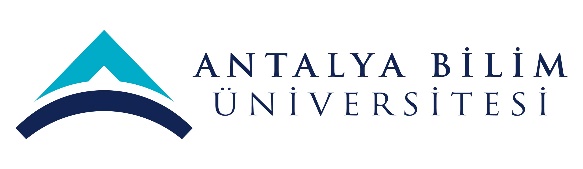 ECTS Course Description FormECTS Course Description FormECTS Course Description FormECTS Course Description FormECTS Course Description FormECTS Course Description FormECTS Course Description FormECTS Course Description FormECTS Course Description FormECTS Course Description FormECTS Course Description FormECTS Course Description FormECTS Course Description FormECTS Course Description FormECTS Course Description FormECTS Course Description FormECTS Course Description FormECTS Course Description FormECTS Course Description FormPART I ( Senate Approval)PART I ( Senate Approval)PART I ( Senate Approval)PART I ( Senate Approval)PART I ( Senate Approval)PART I ( Senate Approval)PART I ( Senate Approval)PART I ( Senate Approval)PART I ( Senate Approval)PART I ( Senate Approval)PART I ( Senate Approval)PART I ( Senate Approval)PART I ( Senate Approval)PART I ( Senate Approval)PART I ( Senate Approval)PART I ( Senate Approval)PART I ( Senate Approval)PART I ( Senate Approval)PART I ( Senate Approval)PART I ( Senate Approval)PART I ( Senate Approval)PART I ( Senate Approval)PART I ( Senate Approval)PART I ( Senate Approval)Offering School  Tourism FacultyTourism FacultyTourism FacultyTourism FacultyTourism FacultyTourism FacultyTourism FacultyTourism FacultyTourism FacultyTourism FacultyTourism FacultyTourism FacultyTourism FacultyTourism FacultyTourism FacultyTourism FacultyTourism FacultyTourism FacultyTourism FacultyTourism FacultyTourism FacultyTourism FacultyTourism FacultyOffering DepartmentGastronomy and Culinary ArtsGastronomy and Culinary ArtsGastronomy and Culinary ArtsGastronomy and Culinary ArtsGastronomy and Culinary ArtsGastronomy and Culinary ArtsGastronomy and Culinary ArtsGastronomy and Culinary ArtsGastronomy and Culinary ArtsGastronomy and Culinary ArtsGastronomy and Culinary ArtsGastronomy and Culinary ArtsGastronomy and Culinary ArtsGastronomy and Culinary ArtsGastronomy and Culinary ArtsGastronomy and Culinary ArtsGastronomy and Culinary ArtsGastronomy and Culinary ArtsGastronomy and Culinary ArtsGastronomy and Culinary ArtsGastronomy and Culinary ArtsGastronomy and Culinary ArtsGastronomy and Culinary ArtsProgram(s) Offered toGastronomy and Culinary ArtsGastronomy and Culinary ArtsGastronomy and Culinary ArtsGastronomy and Culinary ArtsGastronomy and Culinary ArtsGastronomy and Culinary ArtsGastronomy and Culinary ArtsGastronomy and Culinary ArtsGastronomy and Culinary ArtsGastronomy and Culinary ArtsGastronomy and Culinary ArtsGastronomy and Culinary ArtsGastronomy and Culinary ArtsMustMustMustMustMustMustMustMustMustMustProgram(s) Offered toProgram(s) Offered toCourse Code GAST 401GAST 401GAST 401GAST 401GAST 401GAST 401GAST 401GAST 401GAST 401GAST 401GAST 401GAST 401GAST 401GAST 401GAST 401GAST 401GAST 401GAST 401GAST 401GAST 401GAST 401GAST 401GAST 401Course NameMenu Planning and DesignMenu Planning and DesignMenu Planning and DesignMenu Planning and DesignMenu Planning and DesignMenu Planning and DesignMenu Planning and DesignMenu Planning and DesignMenu Planning and DesignMenu Planning and DesignMenu Planning and DesignMenu Planning and DesignMenu Planning and DesignMenu Planning and DesignMenu Planning and DesignMenu Planning and DesignMenu Planning and DesignMenu Planning and DesignMenu Planning and DesignMenu Planning and DesignMenu Planning and DesignMenu Planning and DesignMenu Planning and DesignLanguage of InstructionEnglishEnglishEnglishEnglishEnglishEnglishEnglishEnglishEnglishEnglishEnglishEnglishEnglishEnglishEnglishEnglishEnglishEnglishEnglishEnglishEnglishEnglishEnglishType of CourseLectureLectureLectureLectureLectureLectureLectureLectureLectureLectureLectureLectureLectureLectureLectureLectureLectureLectureLectureLectureLectureLectureLectureLevel of CourseUndergraduateUndergraduateUndergraduateUndergraduateUndergraduateUndergraduateUndergraduateUndergraduateUndergraduateUndergraduateUndergraduateUndergraduateUndergraduateUndergraduateUndergraduateUndergraduateUndergraduateUndergraduateUndergraduateUndergraduateUndergraduateUndergraduateUndergraduateHours per WeekLecture: 2Lecture: 2Lecture: 2Lecture: 2Lecture: 2Laboratory:Laboratory:Laboratory:Laboratory:Recitation: Recitation: Practical:  1Practical:  1Practical:  1Practical:  1Practical:  1Studio: Studio: Studio: Other: Other: Other: Other: ECTS Credit44444444444444444444444Grading ModeLetter GradeLetter GradeLetter GradeLetter GradeLetter GradeLetter GradeLetter GradeLetter GradeLetter GradeLetter GradeLetter GradeLetter GradeLetter GradeLetter GradeLetter GradeLetter GradeLetter GradeLetter GradeLetter GradeLetter GradeLetter GradeLetter GradeLetter GradePre-requisitesTRM 223TRM 223TRM 223TRM 223TRM 223TRM 223TRM 223TRM 223TRM 223TRM 223TRM 223TRM 223TRM 223TRM 223TRM 223TRM 223TRM 223TRM 223TRM 223TRM 223TRM 223TRM 223TRM 223Co-requisitesNANANANANANANANANANANANANANANANANANANANANANANARegistration RestrictionNANANANANANANANANANANANANANANANANANANANANANANAEducational ObjectiveCourse DescriptionCourse Description: The explanation of menu planning for every type of service and facility. Students will Demonstrate an understanding of menu layout, including selection, development, price structure, and restaurant style. This course includes food service design concept including the menu, the location, and the type of clientele expected. Students will be exposed to purchasing procedures, including specifications of proper handling and storage of foods. This course includes lecture, demonstration, and food preparation.Course Description: The explanation of menu planning for every type of service and facility. Students will Demonstrate an understanding of menu layout, including selection, development, price structure, and restaurant style. This course includes food service design concept including the menu, the location, and the type of clientele expected. Students will be exposed to purchasing procedures, including specifications of proper handling and storage of foods. This course includes lecture, demonstration, and food preparation.Course Description: The explanation of menu planning for every type of service and facility. Students will Demonstrate an understanding of menu layout, including selection, development, price structure, and restaurant style. This course includes food service design concept including the menu, the location, and the type of clientele expected. Students will be exposed to purchasing procedures, including specifications of proper handling and storage of foods. This course includes lecture, demonstration, and food preparation.Course Description: The explanation of menu planning for every type of service and facility. Students will Demonstrate an understanding of menu layout, including selection, development, price structure, and restaurant style. This course includes food service design concept including the menu, the location, and the type of clientele expected. Students will be exposed to purchasing procedures, including specifications of proper handling and storage of foods. This course includes lecture, demonstration, and food preparation.Course Description: The explanation of menu planning for every type of service and facility. Students will Demonstrate an understanding of menu layout, including selection, development, price structure, and restaurant style. This course includes food service design concept including the menu, the location, and the type of clientele expected. Students will be exposed to purchasing procedures, including specifications of proper handling and storage of foods. This course includes lecture, demonstration, and food preparation.Course Description: The explanation of menu planning for every type of service and facility. Students will Demonstrate an understanding of menu layout, including selection, development, price structure, and restaurant style. This course includes food service design concept including the menu, the location, and the type of clientele expected. Students will be exposed to purchasing procedures, including specifications of proper handling and storage of foods. This course includes lecture, demonstration, and food preparation.Course Description: The explanation of menu planning for every type of service and facility. Students will Demonstrate an understanding of menu layout, including selection, development, price structure, and restaurant style. This course includes food service design concept including the menu, the location, and the type of clientele expected. Students will be exposed to purchasing procedures, including specifications of proper handling and storage of foods. This course includes lecture, demonstration, and food preparation.Course Description: The explanation of menu planning for every type of service and facility. Students will Demonstrate an understanding of menu layout, including selection, development, price structure, and restaurant style. This course includes food service design concept including the menu, the location, and the type of clientele expected. Students will be exposed to purchasing procedures, including specifications of proper handling and storage of foods. This course includes lecture, demonstration, and food preparation.Course Description: The explanation of menu planning for every type of service and facility. Students will Demonstrate an understanding of menu layout, including selection, development, price structure, and restaurant style. This course includes food service design concept including the menu, the location, and the type of clientele expected. Students will be exposed to purchasing procedures, including specifications of proper handling and storage of foods. This course includes lecture, demonstration, and food preparation.Course Description: The explanation of menu planning for every type of service and facility. Students will Demonstrate an understanding of menu layout, including selection, development, price structure, and restaurant style. This course includes food service design concept including the menu, the location, and the type of clientele expected. Students will be exposed to purchasing procedures, including specifications of proper handling and storage of foods. This course includes lecture, demonstration, and food preparation.Course Description: The explanation of menu planning for every type of service and facility. Students will Demonstrate an understanding of menu layout, including selection, development, price structure, and restaurant style. This course includes food service design concept including the menu, the location, and the type of clientele expected. Students will be exposed to purchasing procedures, including specifications of proper handling and storage of foods. This course includes lecture, demonstration, and food preparation.Course Description: The explanation of menu planning for every type of service and facility. Students will Demonstrate an understanding of menu layout, including selection, development, price structure, and restaurant style. This course includes food service design concept including the menu, the location, and the type of clientele expected. Students will be exposed to purchasing procedures, including specifications of proper handling and storage of foods. This course includes lecture, demonstration, and food preparation.Course Description: The explanation of menu planning for every type of service and facility. Students will Demonstrate an understanding of menu layout, including selection, development, price structure, and restaurant style. This course includes food service design concept including the menu, the location, and the type of clientele expected. Students will be exposed to purchasing procedures, including specifications of proper handling and storage of foods. This course includes lecture, demonstration, and food preparation.Course Description: The explanation of menu planning for every type of service and facility. Students will Demonstrate an understanding of menu layout, including selection, development, price structure, and restaurant style. This course includes food service design concept including the menu, the location, and the type of clientele expected. Students will be exposed to purchasing procedures, including specifications of proper handling and storage of foods. This course includes lecture, demonstration, and food preparation.Course Description: The explanation of menu planning for every type of service and facility. Students will Demonstrate an understanding of menu layout, including selection, development, price structure, and restaurant style. This course includes food service design concept including the menu, the location, and the type of clientele expected. Students will be exposed to purchasing procedures, including specifications of proper handling and storage of foods. This course includes lecture, demonstration, and food preparation.Course Description: The explanation of menu planning for every type of service and facility. Students will Demonstrate an understanding of menu layout, including selection, development, price structure, and restaurant style. This course includes food service design concept including the menu, the location, and the type of clientele expected. Students will be exposed to purchasing procedures, including specifications of proper handling and storage of foods. This course includes lecture, demonstration, and food preparation.Course Description: The explanation of menu planning for every type of service and facility. Students will Demonstrate an understanding of menu layout, including selection, development, price structure, and restaurant style. This course includes food service design concept including the menu, the location, and the type of clientele expected. Students will be exposed to purchasing procedures, including specifications of proper handling and storage of foods. This course includes lecture, demonstration, and food preparation.Course Description: The explanation of menu planning for every type of service and facility. Students will Demonstrate an understanding of menu layout, including selection, development, price structure, and restaurant style. This course includes food service design concept including the menu, the location, and the type of clientele expected. Students will be exposed to purchasing procedures, including specifications of proper handling and storage of foods. This course includes lecture, demonstration, and food preparation.Course Description: The explanation of menu planning for every type of service and facility. Students will Demonstrate an understanding of menu layout, including selection, development, price structure, and restaurant style. This course includes food service design concept including the menu, the location, and the type of clientele expected. Students will be exposed to purchasing procedures, including specifications of proper handling and storage of foods. This course includes lecture, demonstration, and food preparation.Course Description: The explanation of menu planning for every type of service and facility. Students will Demonstrate an understanding of menu layout, including selection, development, price structure, and restaurant style. This course includes food service design concept including the menu, the location, and the type of clientele expected. Students will be exposed to purchasing procedures, including specifications of proper handling and storage of foods. This course includes lecture, demonstration, and food preparation.Course Description: The explanation of menu planning for every type of service and facility. Students will Demonstrate an understanding of menu layout, including selection, development, price structure, and restaurant style. This course includes food service design concept including the menu, the location, and the type of clientele expected. Students will be exposed to purchasing procedures, including specifications of proper handling and storage of foods. This course includes lecture, demonstration, and food preparation.Course Description: The explanation of menu planning for every type of service and facility. Students will Demonstrate an understanding of menu layout, including selection, development, price structure, and restaurant style. This course includes food service design concept including the menu, the location, and the type of clientele expected. Students will be exposed to purchasing procedures, including specifications of proper handling and storage of foods. This course includes lecture, demonstration, and food preparation.Course Description: The explanation of menu planning for every type of service and facility. Students will Demonstrate an understanding of menu layout, including selection, development, price structure, and restaurant style. This course includes food service design concept including the menu, the location, and the type of clientele expected. Students will be exposed to purchasing procedures, including specifications of proper handling and storage of foods. This course includes lecture, demonstration, and food preparation.Learning Outcomes LO1LO1LO1List basic menu planning principles including layout and design. List basic menu planning principles including layout and design. List basic menu planning principles including layout and design. List basic menu planning principles including layout and design. List basic menu planning principles including layout and design. List basic menu planning principles including layout and design. List basic menu planning principles including layout and design. List basic menu planning principles including layout and design. List basic menu planning principles including layout and design. List basic menu planning principles including layout and design. List basic menu planning principles including layout and design. List basic menu planning principles including layout and design. List basic menu planning principles including layout and design. List basic menu planning principles including layout and design. List basic menu planning principles including layout and design. List basic menu planning principles including layout and design. List basic menu planning principles including layout and design. List basic menu planning principles including layout and design. List basic menu planning principles including layout and design. List basic menu planning principles including layout and design. Learning Outcomes LO2LO2LO2Create menu item description following established truth-in-menu guidelines.Create menu item description following established truth-in-menu guidelines.Create menu item description following established truth-in-menu guidelines.Create menu item description following established truth-in-menu guidelines.Create menu item description following established truth-in-menu guidelines.Create menu item description following established truth-in-menu guidelines.Create menu item description following established truth-in-menu guidelines.Create menu item description following established truth-in-menu guidelines.Create menu item description following established truth-in-menu guidelines.Create menu item description following established truth-in-menu guidelines.Create menu item description following established truth-in-menu guidelines.Create menu item description following established truth-in-menu guidelines.Create menu item description following established truth-in-menu guidelines.Create menu item description following established truth-in-menu guidelines.Create menu item description following established truth-in-menu guidelines.Create menu item description following established truth-in-menu guidelines.Create menu item description following established truth-in-menu guidelines.Create menu item description following established truth-in-menu guidelines.Create menu item description following established truth-in-menu guidelines.Create menu item description following established truth-in-menu guidelines.Learning Outcomes LO3LO3LO3 Apply principles of nutrition to menu development.  Apply principles of nutrition to menu development.  Apply principles of nutrition to menu development.  Apply principles of nutrition to menu development.  Apply principles of nutrition to menu development.  Apply principles of nutrition to menu development.  Apply principles of nutrition to menu development.  Apply principles of nutrition to menu development.  Apply principles of nutrition to menu development.  Apply principles of nutrition to menu development.  Apply principles of nutrition to menu development.  Apply principles of nutrition to menu development.  Apply principles of nutrition to menu development.  Apply principles of nutrition to menu development.  Apply principles of nutrition to menu development.  Apply principles of nutrition to menu development.  Apply principles of nutrition to menu development.  Apply principles of nutrition to menu development.  Apply principles of nutrition to menu development.  Apply principles of nutrition to menu development. Learning Outcomes LO4LO4LO4Determine menu prices utilizing proper cost control. Determine menu prices utilizing proper cost control. Determine menu prices utilizing proper cost control. Determine menu prices utilizing proper cost control. Determine menu prices utilizing proper cost control. Determine menu prices utilizing proper cost control. Determine menu prices utilizing proper cost control. Determine menu prices utilizing proper cost control. Determine menu prices utilizing proper cost control. Determine menu prices utilizing proper cost control. Determine menu prices utilizing proper cost control. Determine menu prices utilizing proper cost control. Determine menu prices utilizing proper cost control. Determine menu prices utilizing proper cost control. Determine menu prices utilizing proper cost control. Determine menu prices utilizing proper cost control. Determine menu prices utilizing proper cost control. Determine menu prices utilizing proper cost control. Determine menu prices utilizing proper cost control. Determine menu prices utilizing proper cost control. Learning Outcomes LO5LO5LO5 Plan a la carte, cycle, ethnic, banquet and buffet menu.  Plan a la carte, cycle, ethnic, banquet and buffet menu.  Plan a la carte, cycle, ethnic, banquet and buffet menu.  Plan a la carte, cycle, ethnic, banquet and buffet menu.  Plan a la carte, cycle, ethnic, banquet and buffet menu.  Plan a la carte, cycle, ethnic, banquet and buffet menu.  Plan a la carte, cycle, ethnic, banquet and buffet menu.  Plan a la carte, cycle, ethnic, banquet and buffet menu.  Plan a la carte, cycle, ethnic, banquet and buffet menu.  Plan a la carte, cycle, ethnic, banquet and buffet menu.  Plan a la carte, cycle, ethnic, banquet and buffet menu.  Plan a la carte, cycle, ethnic, banquet and buffet menu.  Plan a la carte, cycle, ethnic, banquet and buffet menu.  Plan a la carte, cycle, ethnic, banquet and buffet menu.  Plan a la carte, cycle, ethnic, banquet and buffet menu.  Plan a la carte, cycle, ethnic, banquet and buffet menu.  Plan a la carte, cycle, ethnic, banquet and buffet menu.  Plan a la carte, cycle, ethnic, banquet and buffet menu.  Plan a la carte, cycle, ethnic, banquet and buffet menu.  Plan a la carte, cycle, ethnic, banquet and buffet menu. Learning Outcomes LO6LO6LO6Discuss importance of product mix, check average and their impact on profit contribution. Discuss importance of product mix, check average and their impact on profit contribution. Discuss importance of product mix, check average and their impact on profit contribution. Discuss importance of product mix, check average and their impact on profit contribution. Discuss importance of product mix, check average and their impact on profit contribution. Discuss importance of product mix, check average and their impact on profit contribution. Discuss importance of product mix, check average and their impact on profit contribution. Discuss importance of product mix, check average and their impact on profit contribution. Discuss importance of product mix, check average and their impact on profit contribution. Discuss importance of product mix, check average and their impact on profit contribution. Discuss importance of product mix, check average and their impact on profit contribution. Discuss importance of product mix, check average and their impact on profit contribution. Discuss importance of product mix, check average and their impact on profit contribution. Discuss importance of product mix, check average and their impact on profit contribution. Discuss importance of product mix, check average and their impact on profit contribution. Discuss importance of product mix, check average and their impact on profit contribution. Discuss importance of product mix, check average and their impact on profit contribution. Discuss importance of product mix, check average and their impact on profit contribution. Discuss importance of product mix, check average and their impact on profit contribution. Discuss importance of product mix, check average and their impact on profit contribution. PART II ( Faculty Board Approval)PART II ( Faculty Board Approval)PART II ( Faculty Board Approval)PART II ( Faculty Board Approval)PART II ( Faculty Board Approval)PART II ( Faculty Board Approval)PART II ( Faculty Board Approval)PART II ( Faculty Board Approval)PART II ( Faculty Board Approval)PART II ( Faculty Board Approval)PART II ( Faculty Board Approval)PART II ( Faculty Board Approval)PART II ( Faculty Board Approval)PART II ( Faculty Board Approval)PART II ( Faculty Board Approval)PART II ( Faculty Board Approval)PART II ( Faculty Board Approval)PART II ( Faculty Board Approval)PART II ( Faculty Board Approval)PART II ( Faculty Board Approval)PART II ( Faculty Board Approval)PART II ( Faculty Board Approval)PART II ( Faculty Board Approval)PART II ( Faculty Board Approval)Basic Outcomes (University-wide)Basic Outcomes (University-wide)No.Program OutcomesProgram OutcomesProgram OutcomesProgram OutcomesProgram OutcomesProgram OutcomesProgram OutcomesProgram OutcomesProgram OutcomesProgram OutcomesLO1LO1LO1LO2LO2LO3LO4LO4LO4LO5LO6Basic Outcomes (University-wide)Basic Outcomes (University-wide)PO1Ability to communicate effectively  and write and present a report in Turkish and English. Ability to communicate effectively  and write and present a report in Turkish and English. Ability to communicate effectively  and write and present a report in Turkish and English. Ability to communicate effectively  and write and present a report in Turkish and English. Ability to communicate effectively  and write and present a report in Turkish and English. Ability to communicate effectively  and write and present a report in Turkish and English. Ability to communicate effectively  and write and present a report in Turkish and English. Ability to communicate effectively  and write and present a report in Turkish and English. Ability to communicate effectively  and write and present a report in Turkish and English. Ability to communicate effectively  and write and present a report in Turkish and English. XXXBasic Outcomes (University-wide)Basic Outcomes (University-wide)PO2Ability to work individually, and in intra-disciplinary and multi-disciplinary teams.Ability to work individually, and in intra-disciplinary and multi-disciplinary teams.Ability to work individually, and in intra-disciplinary and multi-disciplinary teams.Ability to work individually, and in intra-disciplinary and multi-disciplinary teams.Ability to work individually, and in intra-disciplinary and multi-disciplinary teams.Ability to work individually, and in intra-disciplinary and multi-disciplinary teams.Ability to work individually, and in intra-disciplinary and multi-disciplinary teams.Ability to work individually, and in intra-disciplinary and multi-disciplinary teams.Ability to work individually, and in intra-disciplinary and multi-disciplinary teams.Ability to work individually, and in intra-disciplinary and multi-disciplinary teams.XXXXBasic Outcomes (University-wide)Basic Outcomes (University-wide)PO3Recognition of the need for life-long learning and ability to access information , follow developments in science and technology, and continually reinvent oneself.Recognition of the need for life-long learning and ability to access information , follow developments in science and technology, and continually reinvent oneself.Recognition of the need for life-long learning and ability to access information , follow developments in science and technology, and continually reinvent oneself.Recognition of the need for life-long learning and ability to access information , follow developments in science and technology, and continually reinvent oneself.Recognition of the need for life-long learning and ability to access information , follow developments in science and technology, and continually reinvent oneself.Recognition of the need for life-long learning and ability to access information , follow developments in science and technology, and continually reinvent oneself.Recognition of the need for life-long learning and ability to access information , follow developments in science and technology, and continually reinvent oneself.Recognition of the need for life-long learning and ability to access information , follow developments in science and technology, and continually reinvent oneself.Recognition of the need for life-long learning and ability to access information , follow developments in science and technology, and continually reinvent oneself.Recognition of the need for life-long learning and ability to access information , follow developments in science and technology, and continually reinvent oneself.XBasic Outcomes (University-wide)Basic Outcomes (University-wide)PO4Knowledge of project management, risk management, innovation and change management, entrepreneurship, and sustainable development.Knowledge of project management, risk management, innovation and change management, entrepreneurship, and sustainable development.Knowledge of project management, risk management, innovation and change management, entrepreneurship, and sustainable development.Knowledge of project management, risk management, innovation and change management, entrepreneurship, and sustainable development.Knowledge of project management, risk management, innovation and change management, entrepreneurship, and sustainable development.Knowledge of project management, risk management, innovation and change management, entrepreneurship, and sustainable development.Knowledge of project management, risk management, innovation and change management, entrepreneurship, and sustainable development.Knowledge of project management, risk management, innovation and change management, entrepreneurship, and sustainable development.Knowledge of project management, risk management, innovation and change management, entrepreneurship, and sustainable development.Knowledge of project management, risk management, innovation and change management, entrepreneurship, and sustainable development.XXXXXBasic Outcomes (University-wide)Basic Outcomes (University-wide)PO5Awareness of sectors and ability to prepare a business plan.Awareness of sectors and ability to prepare a business plan.Awareness of sectors and ability to prepare a business plan.Awareness of sectors and ability to prepare a business plan.Awareness of sectors and ability to prepare a business plan.Awareness of sectors and ability to prepare a business plan.Awareness of sectors and ability to prepare a business plan.Awareness of sectors and ability to prepare a business plan.Awareness of sectors and ability to prepare a business plan.Awareness of sectors and ability to prepare a business plan.XXBasic Outcomes (University-wide)Basic Outcomes (University-wide)PO6Understanding of professional and ethical responsibility and demonstrating ethical behavior.Understanding of professional and ethical responsibility and demonstrating ethical behavior.Understanding of professional and ethical responsibility and demonstrating ethical behavior.Understanding of professional and ethical responsibility and demonstrating ethical behavior.Understanding of professional and ethical responsibility and demonstrating ethical behavior.Understanding of professional and ethical responsibility and demonstrating ethical behavior.Understanding of professional and ethical responsibility and demonstrating ethical behavior.Understanding of professional and ethical responsibility and demonstrating ethical behavior.Understanding of professional and ethical responsibility and demonstrating ethical behavior.Understanding of professional and ethical responsibility and demonstrating ethical behavior.Faculty Specific OutcomesFaculty Specific OutcomesPO7Faculty Specific OutcomesFaculty Specific OutcomesPO8Faculty Specific OutcomesFaculty Specific OutcomesPO9Faculty Specific OutcomesFaculty Specific OutcomesPO10Faculty Specific OutcomesFaculty Specific OutcomesPO11Faculty Specific OutcomesFaculty Specific OutcomesPO12Discipline Specific Outcomes (program)Discipline Specific Outcomes (program)PO13Discipline Specific Outcomes (program)Discipline Specific Outcomes (program)PO14Discipline Specific Outcomes (program)Discipline Specific Outcomes (program)PO15Discipline Specific Outcomes (program)Discipline Specific Outcomes (program)PO16Discipline Specific Outcomes (program)Discipline Specific Outcomes (program)PO17Discipline Specific Outcomes (program)Discipline Specific Outcomes (program)PO18Specialization Specific OutcomesSpecialization Specific OutcomesPO N….PART III ( Department Board Approval)PART III ( Department Board Approval)PART III ( Department Board Approval)PART III ( Department Board Approval)PART III ( Department Board Approval)PART III ( Department Board Approval)PART III ( Department Board Approval)PART III ( Department Board Approval)PART III ( Department Board Approval)PART III ( Department Board Approval)PART III ( Department Board Approval)PART III ( Department Board Approval)PART III ( Department Board Approval)PART III ( Department Board Approval)PART III ( Department Board Approval)PART III ( Department Board Approval)PART III ( Department Board Approval)PART III ( Department Board Approval)PART III ( Department Board Approval)PART III ( Department Board Approval)PART III ( Department Board Approval)PART III ( Department Board Approval)PART III ( Department Board Approval)PART III ( Department Board Approval)PART III ( Department Board Approval)PART III ( Department Board Approval)Course Subjects, Contribution of Course Subjects to Learning Outcomes, and Methods for Assessing Learning of Course SubjectsCourse Subjects, Contribution of Course Subjects to Learning Outcomes, and Methods for Assessing Learning of Course SubjectsCourse Subjects, Contribution of Course Subjects to Learning Outcomes, and Methods for Assessing Learning of Course SubjectsSubjectsWeekWeekWeekWeekLO1LO1LO1LO2LO2LO3LO4LO4LO4LO5LO6LO6Course Subjects, Contribution of Course Subjects to Learning Outcomes, and Methods for Assessing Learning of Course SubjectsCourse Subjects, Contribution of Course Subjects to Learning Outcomes, and Methods for Assessing Learning of Course SubjectsCourse Subjects, Contribution of Course Subjects to Learning Outcomes, and Methods for Assessing Learning of Course SubjectsS11111Definition of the menu, types of menusDefinition of the menu, types of menusDefinition of the menu, types of menusDefinition of the menu, types of menusDefinition of the menu, types of menusDefinition of the menu, types of menusA4A4A4A4Course Subjects, Contribution of Course Subjects to Learning Outcomes, and Methods for Assessing Learning of Course SubjectsCourse Subjects, Contribution of Course Subjects to Learning Outcomes, and Methods for Assessing Learning of Course SubjectsCourse Subjects, Contribution of Course Subjects to Learning Outcomes, and Methods for Assessing Learning of Course SubjectsS22222Menu planning team and their functionsMenu planning team and their functionsMenu planning team and their functionsMenu planning team and their functionsMenu planning team and their functionsMenu planning team and their functionsA4A4A4A4Course Subjects, Contribution of Course Subjects to Learning Outcomes, and Methods for Assessing Learning of Course SubjectsCourse Subjects, Contribution of Course Subjects to Learning Outcomes, and Methods for Assessing Learning of Course SubjectsCourse Subjects, Contribution of Course Subjects to Learning Outcomes, and Methods for Assessing Learning of Course SubjectsS33333Functions of Menu: Management, marketingFunctions of Menu: Management, marketingFunctions of Menu: Management, marketingFunctions of Menu: Management, marketingFunctions of Menu: Management, marketingFunctions of Menu: Management, marketingA1-A4A1-A4A1-A4Course Subjects, Contribution of Course Subjects to Learning Outcomes, and Methods for Assessing Learning of Course SubjectsCourse Subjects, Contribution of Course Subjects to Learning Outcomes, and Methods for Assessing Learning of Course SubjectsCourse Subjects, Contribution of Course Subjects to Learning Outcomes, and Methods for Assessing Learning of Course SubjectsS44444Factors to be considered when planning a menuFactors to be considered when planning a menuFactors to be considered when planning a menuFactors to be considered when planning a menuFactors to be considered when planning a menuFactors to be considered when planning a menuA4A4Course Subjects, Contribution of Course Subjects to Learning Outcomes, and Methods for Assessing Learning of Course SubjectsCourse Subjects, Contribution of Course Subjects to Learning Outcomes, and Methods for Assessing Learning of Course SubjectsCourse Subjects, Contribution of Course Subjects to Learning Outcomes, and Methods for Assessing Learning of Course SubjectsS55555Correct recipe development according to menu itemsCorrect recipe development according to menu itemsCorrect recipe development according to menu itemsCorrect recipe development according to menu itemsCorrect recipe development according to menu itemsCorrect recipe development according to menu itemsA1-A4A1-A4A1-A4A1-A4Course Subjects, Contribution of Course Subjects to Learning Outcomes, and Methods for Assessing Learning of Course SubjectsCourse Subjects, Contribution of Course Subjects to Learning Outcomes, and Methods for Assessing Learning of Course SubjectsCourse Subjects, Contribution of Course Subjects to Learning Outcomes, and Methods for Assessing Learning of Course SubjectsS66666Preparation of food purchasing specificationsPreparation of food purchasing specificationsPreparation of food purchasing specificationsPreparation of food purchasing specificationsPreparation of food purchasing specificationsPreparation of food purchasing specificationsA1A1Course Subjects, Contribution of Course Subjects to Learning Outcomes, and Methods for Assessing Learning of Course SubjectsCourse Subjects, Contribution of Course Subjects to Learning Outcomes, and Methods for Assessing Learning of Course SubjectsCourse Subjects, Contribution of Course Subjects to Learning Outcomes, and Methods for Assessing Learning of Course SubjectsS77777Costing of menus and recipesCosting of menus and recipesCosting of menus and recipesCosting of menus and recipesCosting of menus and recipesCosting of menus and recipesA4A4A4A4A4A1A1Course Subjects, Contribution of Course Subjects to Learning Outcomes, and Methods for Assessing Learning of Course SubjectsCourse Subjects, Contribution of Course Subjects to Learning Outcomes, and Methods for Assessing Learning of Course SubjectsCourse Subjects, Contribution of Course Subjects to Learning Outcomes, and Methods for Assessing Learning of Course SubjectsS88888Preparation of time plan for productionPreparation of time plan for productionPreparation of time plan for productionPreparation of time plan for productionPreparation of time plan for productionPreparation of time plan for productionA1A1A1A1A1A1A1Course Subjects, Contribution of Course Subjects to Learning Outcomes, and Methods for Assessing Learning of Course SubjectsCourse Subjects, Contribution of Course Subjects to Learning Outcomes, and Methods for Assessing Learning of Course SubjectsCourse Subjects, Contribution of Course Subjects to Learning Outcomes, and Methods for Assessing Learning of Course SubjectsS99999Quality  in  menu planningQuality  in  menu planningQuality  in  menu planningQuality  in  menu planningQuality  in  menu planningQuality  in  menu planningA1-A4A1-A4A1-A4Course Subjects, Contribution of Course Subjects to Learning Outcomes, and Methods for Assessing Learning of Course SubjectsCourse Subjects, Contribution of Course Subjects to Learning Outcomes, and Methods for Assessing Learning of Course SubjectsCourse Subjects, Contribution of Course Subjects to Learning Outcomes, and Methods for Assessing Learning of Course SubjectsS1010101010Planning according to the menuPlanning according to the menuPlanning according to the menuPlanning according to the menuPlanning according to the menuPlanning according to the menuA4A4A4A4Course Subjects, Contribution of Course Subjects to Learning Outcomes, and Methods for Assessing Learning of Course SubjectsCourse Subjects, Contribution of Course Subjects to Learning Outcomes, and Methods for Assessing Learning of Course SubjectsCourse Subjects, Contribution of Course Subjects to Learning Outcomes, and Methods for Assessing Learning of Course SubjectsS1111111111Factors to be considered for planning menus for different  operationsFactors to be considered for planning menus for different  operationsFactors to be considered for planning menus for different  operationsFactors to be considered for planning menus for different  operationsFactors to be considered for planning menus for different  operationsFactors to be considered for planning menus for different  operationsA4A4A4A4A4Course Subjects, Contribution of Course Subjects to Learning Outcomes, and Methods for Assessing Learning of Course SubjectsCourse Subjects, Contribution of Course Subjects to Learning Outcomes, and Methods for Assessing Learning of Course SubjectsCourse Subjects, Contribution of Course Subjects to Learning Outcomes, and Methods for Assessing Learning of Course SubjectsS1212121212Different menus for different occasionsDifferent menus for different occasionsDifferent menus for different occasionsDifferent menus for different occasionsDifferent menus for different occasionsDifferent menus for different occasionsA1A1A1A1A1A1A1Course Subjects, Contribution of Course Subjects to Learning Outcomes, and Methods for Assessing Learning of Course SubjectsCourse Subjects, Contribution of Course Subjects to Learning Outcomes, and Methods for Assessing Learning of Course SubjectsCourse Subjects, Contribution of Course Subjects to Learning Outcomes, and Methods for Assessing Learning of Course SubjectsS1313131313S1414141414Assessment Methods, Weight in Course Grade, Implementation and Make-Up Rules Assessment Methods, Weight in Course Grade, Implementation and Make-Up Rules Assessment Methods, Weight in Course Grade, Implementation and Make-Up Rules No.TypeTypeTypeTypeTypeTypeWeightWeightImplementation RuleImplementation RuleImplementation RuleImplementation RuleImplementation RuleMake-Up RuleMake-Up RuleMake-Up RuleMake-Up RuleMake-Up RuleMake-Up RuleMake-Up RuleMake-Up RuleMake-Up RuleAssessment Methods, Weight in Course Grade, Implementation and Make-Up Rules Assessment Methods, Weight in Course Grade, Implementation and Make-Up Rules Assessment Methods, Weight in Course Grade, Implementation and Make-Up Rules A1ExamExamExamExamExamExam%40%40Assessment Methods, Weight in Course Grade, Implementation and Make-Up Rules Assessment Methods, Weight in Course Grade, Implementation and Make-Up Rules Assessment Methods, Weight in Course Grade, Implementation and Make-Up Rules A2QuizQuizQuizQuizQuizQuiz%10%10Assessment Methods, Weight in Course Grade, Implementation and Make-Up Rules Assessment Methods, Weight in Course Grade, Implementation and Make-Up Rules Assessment Methods, Weight in Course Grade, Implementation and Make-Up Rules A3HomeworkHomeworkHomeworkHomeworkHomeworkHomework%20%20Assessment Methods, Weight in Course Grade, Implementation and Make-Up Rules Assessment Methods, Weight in Course Grade, Implementation and Make-Up Rules Assessment Methods, Weight in Course Grade, Implementation and Make-Up Rules A4ProjectProjectProjectProjectProjectProject%20%20Assessment Methods, Weight in Course Grade, Implementation and Make-Up Rules Assessment Methods, Weight in Course Grade, Implementation and Make-Up Rules Assessment Methods, Weight in Course Grade, Implementation and Make-Up Rules A5ReportReportReportReportReportReport--------------Assessment Methods, Weight in Course Grade, Implementation and Make-Up Rules Assessment Methods, Weight in Course Grade, Implementation and Make-Up Rules Assessment Methods, Weight in Course Grade, Implementation and Make-Up Rules A6PresentationPresentationPresentationPresentationPresentationPresentation--------------Assessment Methods, Weight in Course Grade, Implementation and Make-Up Rules Assessment Methods, Weight in Course Grade, Implementation and Make-Up Rules Assessment Methods, Weight in Course Grade, Implementation and Make-Up Rules A7Attendance/ InteractionAttendance/ InteractionAttendance/ InteractionAttendance/ InteractionAttendance/ InteractionAttendance/ Interaction%10%10--------------Assessment Methods, Weight in Course Grade, Implementation and Make-Up Rules Assessment Methods, Weight in Course Grade, Implementation and Make-Up Rules Assessment Methods, Weight in Course Grade, Implementation and Make-Up Rules A8Class/Lab./Field WorkClass/Lab./Field WorkClass/Lab./Field WorkClass/Lab./Field WorkClass/Lab./Field WorkClass/Lab./Field Work--------------Assessment Methods, Weight in Course Grade, Implementation and Make-Up Rules Assessment Methods, Weight in Course Grade, Implementation and Make-Up Rules Assessment Methods, Weight in Course Grade, Implementation and Make-Up Rules A9OtherOtherOtherOtherOtherOtherAssessment Methods, Weight in Course Grade, Implementation and Make-Up Rules Assessment Methods, Weight in Course Grade, Implementation and Make-Up Rules Assessment Methods, Weight in Course Grade, Implementation and Make-Up Rules TOTALTOTALTOTALTOTALTOTALTOTALTOTAL100%100%100%100%100%100%100%100%100%100%100%100%100%100%100%100%Evidence of Achievement of Learning OutcomesEvidence of Achievement of Learning OutcomesEvidence of Achievement of Learning OutcomesStudents will demonstrate learning outcomes through in-class activities, individual  presentations.Students will demonstrate learning outcomes through in-class activities, individual  presentations.Students will demonstrate learning outcomes through in-class activities, individual  presentations.Students will demonstrate learning outcomes through in-class activities, individual  presentations.Students will demonstrate learning outcomes through in-class activities, individual  presentations.Students will demonstrate learning outcomes through in-class activities, individual  presentations.Students will demonstrate learning outcomes through in-class activities, individual  presentations.Students will demonstrate learning outcomes through in-class activities, individual  presentations.Students will demonstrate learning outcomes through in-class activities, individual  presentations.Students will demonstrate learning outcomes through in-class activities, individual  presentations.Students will demonstrate learning outcomes through in-class activities, individual  presentations.Students will demonstrate learning outcomes through in-class activities, individual  presentations.Students will demonstrate learning outcomes through in-class activities, individual  presentations.Students will demonstrate learning outcomes through in-class activities, individual  presentations.Students will demonstrate learning outcomes through in-class activities, individual  presentations.Students will demonstrate learning outcomes through in-class activities, individual  presentations.Students will demonstrate learning outcomes through in-class activities, individual  presentations.Students will demonstrate learning outcomes through in-class activities, individual  presentations.Students will demonstrate learning outcomes through in-class activities, individual  presentations.Students will demonstrate learning outcomes through in-class activities, individual  presentations.Students will demonstrate learning outcomes through in-class activities, individual  presentations.Students will demonstrate learning outcomes through in-class activities, individual  presentations.Students will demonstrate learning outcomes through in-class activities, individual  presentations.Method for Determining Letter GradeMethod for Determining Letter GradeMethod for Determining Letter GradeGrade will be determined by your total points earned under the criteria below: Grade will be determined by your total points earned under the criteria below: Grade will be determined by your total points earned under the criteria below: Grade will be determined by your total points earned under the criteria below: Grade will be determined by your total points earned under the criteria below: Grade will be determined by your total points earned under the criteria below: Grade will be determined by your total points earned under the criteria below: Grade will be determined by your total points earned under the criteria below: Grade will be determined by your total points earned under the criteria below: Grade will be determined by your total points earned under the criteria below: Grade will be determined by your total points earned under the criteria below: Grade will be determined by your total points earned under the criteria below: Grade will be determined by your total points earned under the criteria below: Grade will be determined by your total points earned under the criteria below: Grade will be determined by your total points earned under the criteria below: Grade will be determined by your total points earned under the criteria below: Grade will be determined by your total points earned under the criteria below: Grade will be determined by your total points earned under the criteria below: Grade will be determined by your total points earned under the criteria below: Grade will be determined by your total points earned under the criteria below: Grade will be determined by your total points earned under the criteria below: Grade will be determined by your total points earned under the criteria below: Grade will be determined by your total points earned under the criteria below: Teaching Methods, Student Work LoadTeaching Methods, Student Work LoadTeaching Methods, Student Work LoadNoMethodMethodMethodMethodMethodExplanationExplanationExplanationExplanationExplanationExplanationExplanationExplanationExplanationExplanationExplanationExplanationExplanationHoursHoursHoursHoursTeaching Methods, Student Work LoadTeaching Methods, Student Work LoadTeaching Methods, Student Work LoadTime applied by instructorTime applied by instructorTime applied by instructorTime applied by instructorTime applied by instructorTime applied by instructorTime applied by instructorTime applied by instructorTime applied by instructorTime applied by instructorTime applied by instructorTime applied by instructorTime applied by instructorTime applied by instructorTime applied by instructorTime applied by instructorTime applied by instructorTime applied by instructorTime applied by instructorTime applied by instructorTime applied by instructorTime applied by instructorTime applied by instructorTeaching Methods, Student Work LoadTeaching Methods, Student Work LoadTeaching Methods, Student Work Load1LectureLectureLectureLectureLectureAttendance to all lectures, individual presentations, and group project presentations will determine the overall success of the students, it is necessary to follow and attend the lectures.Attendance to all lectures, individual presentations, and group project presentations will determine the overall success of the students, it is necessary to follow and attend the lectures.Attendance to all lectures, individual presentations, and group project presentations will determine the overall success of the students, it is necessary to follow and attend the lectures.Attendance to all lectures, individual presentations, and group project presentations will determine the overall success of the students, it is necessary to follow and attend the lectures.Attendance to all lectures, individual presentations, and group project presentations will determine the overall success of the students, it is necessary to follow and attend the lectures.Attendance to all lectures, individual presentations, and group project presentations will determine the overall success of the students, it is necessary to follow and attend the lectures.Attendance to all lectures, individual presentations, and group project presentations will determine the overall success of the students, it is necessary to follow and attend the lectures.Attendance to all lectures, individual presentations, and group project presentations will determine the overall success of the students, it is necessary to follow and attend the lectures.Attendance to all lectures, individual presentations, and group project presentations will determine the overall success of the students, it is necessary to follow and attend the lectures.Attendance to all lectures, individual presentations, and group project presentations will determine the overall success of the students, it is necessary to follow and attend the lectures.Attendance to all lectures, individual presentations, and group project presentations will determine the overall success of the students, it is necessary to follow and attend the lectures.Attendance to all lectures, individual presentations, and group project presentations will determine the overall success of the students, it is necessary to follow and attend the lectures.Attendance to all lectures, individual presentations, and group project presentations will determine the overall success of the students, it is necessary to follow and attend the lectures.12×2=2412×2=2412×2=2412×2=24Teaching Methods, Student Work LoadTeaching Methods, Student Work LoadTeaching Methods, Student Work Load2Interactive LectureInteractive LectureInteractive LectureInteractive LectureInteractive LectureTeaching Methods, Student Work LoadTeaching Methods, Student Work LoadTeaching Methods, Student Work Load3RecitationRecitationRecitationRecitationRecitationTeaching Methods, Student Work LoadTeaching Methods, Student Work LoadTeaching Methods, Student Work Load4LaboratoryLaboratoryLaboratoryLaboratoryLaboratoryTeaching Methods, Student Work LoadTeaching Methods, Student Work LoadTeaching Methods, Student Work Load5PracticalPracticalPracticalPracticalPractical12×1=1212×1=1212×1=1212×1=12Teaching Methods, Student Work LoadTeaching Methods, Student Work LoadTeaching Methods, Student Work Load6Field WorkField WorkField WorkField WorkField WorkTeaching Methods, Student Work LoadTeaching Methods, Student Work LoadTeaching Methods, Student Work LoadTime expected to be allocated by studentTime expected to be allocated by studentTime expected to be allocated by studentTime expected to be allocated by studentTime expected to be allocated by studentTime expected to be allocated by studentTime expected to be allocated by studentTime expected to be allocated by studentTime expected to be allocated by studentTime expected to be allocated by studentTime expected to be allocated by studentTime expected to be allocated by studentTime expected to be allocated by studentTime expected to be allocated by studentTime expected to be allocated by studentTime expected to be allocated by studentTime expected to be allocated by studentTime expected to be allocated by studentTime expected to be allocated by studentTime expected to be allocated by studentTime expected to be allocated by studentTime expected to be allocated by studentTime expected to be allocated by studentTeaching Methods, Student Work LoadTeaching Methods, Student Work LoadTeaching Methods, Student Work Load7ProjectProjectProjectProjectProjectDesign and implementationDesign and implementationDesign and implementationDesign and implementationDesign and implementationDesign and implementationDesign and implementationDesign and implementationDesign and implementationDesign and implementationDesign and implementationDesign and implementationDesign and implementation1×5= 51×5= 51×5= 51×5= 5Teaching Methods, Student Work LoadTeaching Methods, Student Work LoadTeaching Methods, Student Work Load8HomeworkHomeworkHomeworkHomeworkHomework3×4=123×4=123×4=123×4=12Teaching Methods, Student Work LoadTeaching Methods, Student Work LoadTeaching Methods, Student Work Load9Pre-class Learning of Course Material Pre-class Learning of Course Material Pre-class Learning of Course Material Pre-class Learning of Course Material Pre-class Learning of Course Material Students require to read the relevant chapters and academic papers before the class.Students require to read the relevant chapters and academic papers before the class.Students require to read the relevant chapters and academic papers before the class.Students require to read the relevant chapters and academic papers before the class.Students require to read the relevant chapters and academic papers before the class.Students require to read the relevant chapters and academic papers before the class.Students require to read the relevant chapters and academic papers before the class.Students require to read the relevant chapters and academic papers before the class.Students require to read the relevant chapters and academic papers before the class.Students require to read the relevant chapters and academic papers before the class.Students require to read the relevant chapters and academic papers before the class.Students require to read the relevant chapters and academic papers before the class.Students require to read the relevant chapters and academic papers before the class.12×1=1212×1=1212×1=1212×1=12Teaching Methods, Student Work LoadTeaching Methods, Student Work LoadTeaching Methods, Student Work Load10Review of Course MaterialReview of Course MaterialReview of Course MaterialReview of Course MaterialReview of Course MaterialStudents require to read the relevant chapters and academic papers after the class.Students require to read the relevant chapters and academic papers after the class.Students require to read the relevant chapters and academic papers after the class.Students require to read the relevant chapters and academic papers after the class.Students require to read the relevant chapters and academic papers after the class.Students require to read the relevant chapters and academic papers after the class.Students require to read the relevant chapters and academic papers after the class.Students require to read the relevant chapters and academic papers after the class.Students require to read the relevant chapters and academic papers after the class.Students require to read the relevant chapters and academic papers after the class.Students require to read the relevant chapters and academic papers after the class.Students require to read the relevant chapters and academic papers after the class.Students require to read the relevant chapters and academic papers after the class.12×1=1212×1=1212×1=1212×1=12Teaching Methods, Student Work LoadTeaching Methods, Student Work LoadTeaching Methods, Student Work Load11StudioStudioStudioStudioStudioTeaching Methods, Student Work LoadTeaching Methods, Student Work LoadTeaching Methods, Student Work Load12Office HourOffice HourOffice HourOffice HourOffice HourEach student requires to meet the instructor for their team and individual project.Each student requires to meet the instructor for their team and individual project.Each student requires to meet the instructor for their team and individual project.Each student requires to meet the instructor for their team and individual project.Each student requires to meet the instructor for their team and individual project.Each student requires to meet the instructor for their team and individual project.Each student requires to meet the instructor for their team and individual project.Each student requires to meet the instructor for their team and individual project.Each student requires to meet the instructor for their team and individual project.Each student requires to meet the instructor for their team and individual project.Each student requires to meet the instructor for their team and individual project.Each student requires to meet the instructor for their team and individual project.Each student requires to meet the instructor for their team and individual project.14×2=2814×2=2814×2=2814×2=28Teaching Methods, Student Work LoadTeaching Methods, Student Work LoadTeaching Methods, Student Work LoadTOTALTOTALTOTALTOTALTOTALTOTAL                                                                                                 105                                                                                                 105                                                                                                 105                                                                                                 105                                                                                                 105                                                                                                 105                                                                                                 105                                                                                                 105                                                                                                 105                                                                                                 105                                                                                                 105                                                                                                 105                                                                                                 105                                                                                                 105                                                                                                 105                                                                                                 105                                                                                                 105IV. PARTIV. PARTIV. PARTIV. PARTIV. PARTIV. PARTIV. PARTIV. PARTIV. PARTIV. PARTIV. PARTIV. PARTIV. PARTIV. PARTIV. PARTIV. PARTIV. PARTIV. PARTIV. PARTIV. PARTIV. PARTIV. PARTIV. PARTIV. PARTIV. PARTIV. PARTInstructorInstructorInstructorNameNameNameNameNameNameProf. Dr. F. Bike KOCAOGLUProf. Dr. F. Bike KOCAOGLUProf. Dr. F. Bike KOCAOGLUProf. Dr. F. Bike KOCAOGLUProf. Dr. F. Bike KOCAOGLUProf. Dr. F. Bike KOCAOGLUProf. Dr. F. Bike KOCAOGLUProf. Dr. F. Bike KOCAOGLUProf. Dr. F. Bike KOCAOGLUProf. Dr. F. Bike KOCAOGLUProf. Dr. F. Bike KOCAOGLUProf. Dr. F. Bike KOCAOGLUProf. Dr. F. Bike KOCAOGLUProf. Dr. F. Bike KOCAOGLUProf. Dr. F. Bike KOCAOGLUProf. Dr. F. Bike KOCAOGLUProf. Dr. F. Bike KOCAOGLUInstructorInstructorInstructorE-mailE-mailE-mailE-mailE-mailE-mailfatma.bike@antalya.edu.trfatma.bike@antalya.edu.trfatma.bike@antalya.edu.trfatma.bike@antalya.edu.trfatma.bike@antalya.edu.trfatma.bike@antalya.edu.trfatma.bike@antalya.edu.trfatma.bike@antalya.edu.trfatma.bike@antalya.edu.trfatma.bike@antalya.edu.trfatma.bike@antalya.edu.trfatma.bike@antalya.edu.trfatma.bike@antalya.edu.trfatma.bike@antalya.edu.trfatma.bike@antalya.edu.trfatma.bike@antalya.edu.trfatma.bike@antalya.edu.trInstructorInstructorInstructorPhone NumberPhone NumberPhone NumberPhone NumberPhone NumberPhone Number0242 245 00 000242 245 00 000242 245 00 000242 245 00 000242 245 00 000242 245 00 000242 245 00 000242 245 00 000242 245 00 000242 245 00 000242 245 00 000242 245 00 000242 245 00 000242 245 00 000242 245 00 000242 245 00 000242 245 00 00InstructorInstructorInstructorOffice NumberOffice NumberOffice NumberOffice NumberOffice NumberOffice NumberInstructorInstructorInstructorOffice HoursOffice HoursOffice HoursOffice HoursOffice HoursOffice HoursT  13:00-15:00T  13:00-15:00T  13:00-15:00T  13:00-15:00T  13:00-15:00T  13:00-15:00T  13:00-15:00T  13:00-15:00T  13:00-15:00T  13:00-15:00T  13:00-15:00T  13:00-15:00T  13:00-15:00T  13:00-15:00T  13:00-15:00T  13:00-15:00T  13:00-15:00Course MaterialsCourse MaterialsCourse MaterialsMandatoryMandatoryMandatoryMandatoryMandatoryMandatoryCourse MaterialsCourse MaterialsCourse MaterialsRecommendedRecommendedRecommendedRecommendedRecommendedRecommendedOtherOtherOtherScholastic HonestyScholastic HonestyScholastic HonestyScholastic HonestyScholastic HonestyScholastic HonestyAny student with an academically misbehavior will be expelled from the course.Any student with an academically misbehavior will be expelled from the course.Any student with an academically misbehavior will be expelled from the course.Any student with an academically misbehavior will be expelled from the course.Any student with an academically misbehavior will be expelled from the course.Any student with an academically misbehavior will be expelled from the course.Any student with an academically misbehavior will be expelled from the course.Any student with an academically misbehavior will be expelled from the course.Any student with an academically misbehavior will be expelled from the course.Any student with an academically misbehavior will be expelled from the course.Any student with an academically misbehavior will be expelled from the course.Any student with an academically misbehavior will be expelled from the course.Any student with an academically misbehavior will be expelled from the course.Any student with an academically misbehavior will be expelled from the course.Any student with an academically misbehavior will be expelled from the course.Any student with an academically misbehavior will be expelled from the course.Any student with an academically misbehavior will be expelled from the course.OtherOtherOtherStudents with DisabilitiesStudents with DisabilitiesStudents with DisabilitiesStudents with DisabilitiesStudents with DisabilitiesStudents with DisabilitiesOtherOtherOtherSafety Issues	Safety Issues	Safety Issues	Safety Issues	Safety Issues	Safety Issues	OtherOtherOtherFlexibilityFlexibilityFlexibilityFlexibilityFlexibilityFlexibilityThe instructor reserves the right to change any aspect of the course in response to the needs of the class.The instructor reserves the right to change any aspect of the course in response to the needs of the class.The instructor reserves the right to change any aspect of the course in response to the needs of the class.The instructor reserves the right to change any aspect of the course in response to the needs of the class.The instructor reserves the right to change any aspect of the course in response to the needs of the class.The instructor reserves the right to change any aspect of the course in response to the needs of the class.The instructor reserves the right to change any aspect of the course in response to the needs of the class.The instructor reserves the right to change any aspect of the course in response to the needs of the class.The instructor reserves the right to change any aspect of the course in response to the needs of the class.The instructor reserves the right to change any aspect of the course in response to the needs of the class.The instructor reserves the right to change any aspect of the course in response to the needs of the class.The instructor reserves the right to change any aspect of the course in response to the needs of the class.The instructor reserves the right to change any aspect of the course in response to the needs of the class.The instructor reserves the right to change any aspect of the course in response to the needs of the class.The instructor reserves the right to change any aspect of the course in response to the needs of the class.The instructor reserves the right to change any aspect of the course in response to the needs of the class.The instructor reserves the right to change any aspect of the course in response to the needs of the class.